Generalitat de Catalunya	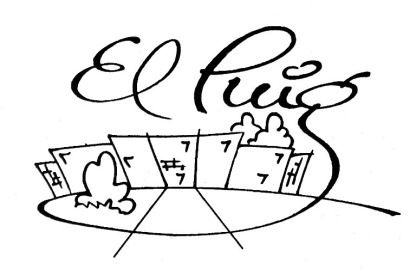 Departament d’EducacióINS Puig CastellarNombre y apellidos:Fecha:TRABAJO DE RECUPERACIÓNLas siguientes actividades forman parte de la recuperación de los primeros trimestres de 1º de bachillerato. Es indispensable que los realices tú solo/a. Una vez hechos, los has de enviar al correo electrónico: marivib@elpuig.xeill.net antes del 6 de mayo (el 6 de mayo inclusive). Desde ese día hasta el 15 de mayo, te puede ser requerida la explicación oral (por los medios que se establezcan) de dichas actividades, así como de otros conocimientos que formen parte del currículo de los dos primeros trimestres de 1º de bachillerato de este año. Todo ello conformará la nota de recuperación. Se tendrá muy en cuenta lo que se haya ido realizando a lo largo del tercer trimestre.Lee el siguiente texto y responde a las preguntas que se formulan a continuación: FUSILAMIENTO ANTE UNA HOJA EN BLANCO Al principio del método científico fue el experimento. Y después vino el verbo, la explicación. Ahora, el verbo se ha convertido en el eslabón imprescindible para mantener el método científico en funcionamiento. Enlaza los resultados obtenidos (el estado de la cuestión) con los nuevos (el estado de la investigación). Por tanto, no es un verbo cualquiera, debe estar escrito o no vale, y debe ser publicado en la correspondiente revista de referencia del campo científico que se trate. Lo cual nos acerca al punto crucial. Por más que un investigador se divierta en su laboratorio, o se aburra más que un fabricante de clavos, o convierta su curiosidad en un pozo sin fondo, indefectiblemente le llegará el momento en que deberá sentarse frente a una hoja de papel o una pantalla de ordenador para escribir los resultados de su trabajo. Y como le sucede a cualquier escritor, periodista o persona cuyo sustento o actividad dependa de la escritura, tarde o temprano tendrá que afrontar la inevitable cita con la angustia de la hoja en blanco o del cursor parpadeante. Todo está dispuesto para elaborar la gran obra, pero de repente la mente se bloquea y no escupe ni el más leve inicio de una frase de la que tirar para ir desmadejando el ovillo de las ideas acumuladas. Ese momento no es broma. La medicina ya tiene un amplio repertorio de casos y de propuestas de soluciones sobre este desesperante estado de ánimo. […] En EEUU, [...] los médicos han descubierto que la angustia de la hoja en blanco es una verdadera dinamización de la movilidad laboral. Por una parte, cada vez hay más agencias que se encargan de escribir los artículos para los investigadores, quienes rutinariamente incluyen esta partida en otros gastos. Por la otra, cientos de científicos abandonan sus trabajos de investigación cada año porque no soportan tener que escribir ni sobre lo que hacen, ni sobre una mesa, y se van al sector privado donde hay dinero para encargar la tarea a profesionales. Las universidades comienzan a alarmarse por el número significativamente alto de posgraduados que no acaban escribiendo su tesis de doctorado por razones similares. En suma, el problema es mucho más profundo de lo que puede parecer a primera vista. Sería también interesante saber qué ocurre en nuestra comunidad científica, en la que a la angustia del tenaz cursor del ordenador habría que añadir el hecho de que este siempre parpadea en inglés. Porque o se escribe el artículo en esta lengua, o no hay ciencia. Luis Ángel FERNÁNDEZ HERMANA, El Periódico, 17-10-19981. COMPRENSIÓN DEL TEXTO, CONTEXTUALIZACIÓN Y EXPRESIÓN 1.1. ¿Cuál es el tema del texto? ¿Qué diferentes denominaciones le da el autor? (1 p.) 1.2. Sustituye la locución Por más que que inicia el segundo párrafo del texto por otra, simple o compleja, equivalente y di qué valor tiene. (0’5 p.)1.3. Indica cuál es el referente de cada una de las palabras señaladas en negrita y qué mecanismo de cohesión se está utilizando. (1 p.): le, cuyo, esta partida, este1.4. Titula cada párrafo con un sintagma nominal que englobe la idea principal de cada uno (numéralos). (1 p.)2. REFLEXIÓN LINGÜÍSTICA SOBRE EL TEXTO 2.1. Localiza dos perífrasis verbales en el texto e indica el tipo. (0’5 p.)2.2. Analiza sintácticamente las siguientes oraciones: (0’5 p.)	Esa noche los artistas llegaron al hotel agotados después de la función.	Las verdades siempre se las dices con suavidad.2.3. Indica cuál es el sujeto (si lo hay) de los verbos subrayados en el texto: acerca, llegará, es, hay, incluyen (1 p.)2.4. Indica la categoría gramatical y la función sintáctica que realizan las palabras encuadradas en el texto: el verbo, correspondiente, le, Todo, significativamente. (1 p.)2.5. Busca en el texto y escribe a continuación: una forma verbal en subjuntivo (indica la persona y el tiempo), un adjetivo en grado positivo, un pronombre relativo, un determinante demostrativo, una conjunción (indica el tipo). Has de escribir la línea en que se encuentra o las palabras que lo acompañan (la anterior y la posterior como mínimo). (1 p.)3. EXPRESIÓN ESCRITA3.1. Inventa un diálogo donde un científico hable con un colega sobre el tema que trata el texto. Escríbelo (más o menos cuatro intervenciones de cada uno) y luego pásalo a estilo indirecto. (1,5 p.)3.2. Inventa una narración que suponga un final diferente al libro de La Celestina. Lo has de hacer desde el punto de vista de un narrador omnisciente. (1 p.)